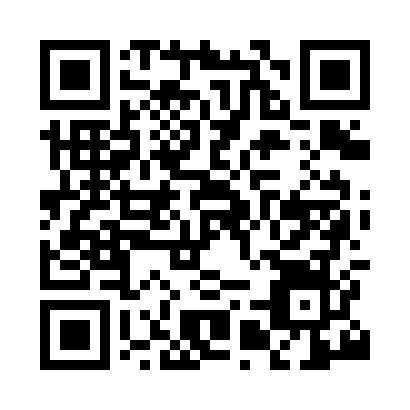 Prayer times for Rosetta, EgyptWed 1 May 2024 - Fri 31 May 2024High Latitude Method: NonePrayer Calculation Method: Egyptian General Authority of SurveyAsar Calculation Method: ShafiPrayer times provided by https://www.salahtimes.comDateDayFajrSunriseDhuhrAsrMaghribIsha1Wed4:366:1312:554:347:389:042Thu4:356:1212:554:347:399:053Fri4:346:1112:554:347:399:064Sat4:326:1012:554:347:409:075Sun4:316:1012:554:347:419:086Mon4:306:0912:554:347:429:097Tue4:296:0812:554:347:429:108Wed4:286:0712:554:347:439:119Thu4:276:0612:554:347:449:1210Fri4:266:0612:554:347:449:1311Sat4:256:0512:554:347:459:1412Sun4:246:0412:554:347:469:1513Mon4:226:0312:554:347:469:1614Tue4:216:0312:554:347:479:1715Wed4:206:0212:554:347:489:1816Thu4:206:0112:554:347:489:1917Fri4:196:0112:554:347:499:2018Sat4:186:0012:554:347:509:2019Sun4:176:0012:554:347:509:2120Mon4:165:5912:554:347:519:2221Tue4:155:5912:554:347:529:2322Wed4:145:5812:554:357:529:2423Thu4:145:5812:554:357:539:2524Fri4:135:5712:554:357:549:2625Sat4:125:5712:554:357:549:2726Sun4:115:5612:554:357:559:2827Mon4:115:5612:564:357:559:2828Tue4:105:5612:564:357:569:2929Wed4:105:5512:564:357:579:3030Thu4:095:5512:564:357:579:3131Fri4:085:5512:564:357:589:32